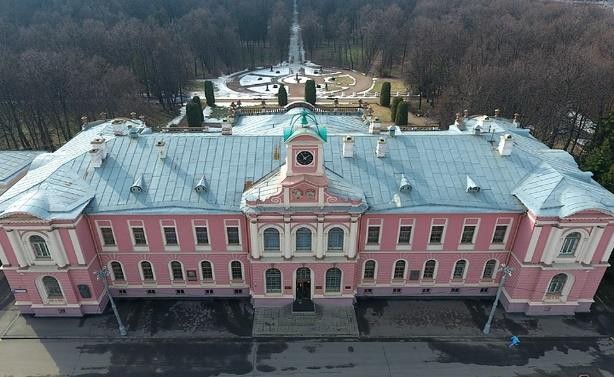 26-я Московская международная межвузовская научно-техническаяконференция студентов, магистрантов, аспирантов и молодых ученых«ПОДЪЕМНО-ТРАНСПОРТНЫЕ, СТРОИТЕЛЬНЫЕ, ДОРОЖНЫЕ, ПУТЕВЫЕ, МЕЛИОРАТИВНЫЕ МАШИНЫ И РОБОТОТЕХНИЧЕСКИЕ КОМПЛЕКСЫ»Уважаемые коллеги!Российский государственный аграрный университет – МСХА имени К.А. Тимирязева при поддержке Межрегиональной общественной организации «Подъемно-транспортное научно-техническое общество: Региональные объединения специалистов» (РОСПТО) и Московского государственного технического университета имени Н.Э. Баумана (МГТУ им. Н.Э. Баумана)   приглашает принять участие в 26-й Московской международной межвузовской научно- технической конференции студентов, магистрантов, аспирантов и молодых ученых «Подъемно-транспортные, строительные, дорожные, путевые, мелиоративные машины и робототехнические комплексы», которая состоится 12-13 мая 2022 года на базе кафедр «Тракторов и автомобилей» и «Технической эксплуатации технологических машин и оборудования природообустройства» института механики и энергетики имени В.П. Горячкина РГАУ-МСХА имени К.А. Тимирязеваг. Москва, 2022 г.ПРОГРАММНЫЙ КОМИТЕТТрухачев Владимир Иванович (председатель)– ректор РГАУ-МСХА имени К.А. Тимирязева, Академик РАН, профессор;Дидманидзе Отари Назирович (сопредседатель) – Академик РАН, профессор, зав. кафедрой «Тракторов и автомобилей» РГАУ-МСХА имени К.А. Тимирязева;Солнцев Алексей Алексеевич (сопредседатель) – зам. председателя ФУМО по укрупненной группе специальностей и направлений подготовки 23.00.00 «Техника и технологии наземного транспорта», зав. кафедрой «Эксплуатация автомобильного транспорта и автосервиса» Московский автомобильно-дорожный государственный технический университет (МАДИ); Вершинский Анатолий Владимирович (сопредседатель)– д.т.н., профессор, председатель Межвузовского постоянно действующего программного комитета НМС ПТСДМиО, профессор кафедры «Подъемно-транспортные системы» МГТУ им. Н.Э. Баумана;Ивашков Николай Ильич (сопредседатель) – президент Межрегиональной общественной организации «Подъемно-транспортное научно-техническое общество: Региональные объединения специалистов» (РОСПТО);Игнаткин Иван Юрьевич (зам. председателя) – и.о. директора института механики и энергетики им. 
В. П. Горячкина, профессор кафедры сопротивление материалов и детали машин РГАУ-МСХА имени 
К.А. Тимирязева;Апатенко Алексей Сергеевич (зам. председателя) – 
д-р техн. наук, доцент, заведующий кафедрой «Технический сервис машин и оборудования» РГАУ-МСХА имени К.А. Тимирязева;Парлюк Екатерина Петровна, к.э.н., доцент кафедры «Тракторов и автомобилей» РГАУ-МСХА имени                     К.А. Тимирязева;Севрюгина Надежда Савельевна, к.т.н., доцент кафедры «Технический сервис машин и оборудования» РГАУ-МСХА имени К.А. Тимирязева.представители ведущих вузов столицы:Российский университет транспорта (РУТ), кафедр −«Наземные транспортно-технологические системы», «Портовые подъемно-транспортные машины и робототехника»;Московский государственный технический университет имени Н.Э. Баумана, кафедра «Подъемно-транспортные системы»;Национальный исследовательский московский государственный строительный университет (НИУ МГСУ), кафедра «Механизация строительства»;Московский автомобильно-дорожный государственный технический университет (МАДИ), кафедра «Дорожно- строительные машины», «Производство и ремонт автомобилей и дорожных машин», «Эксплуатация автомобильного транспорта и автосервиса»(расширенный список программного комитета будет представлен в Программе конференции)СЕКЦИИ КОНФЕРЕНЦИИПодъёмно-транспортные и перегрузочные машины.Путевые, дорожные, строительные, мелиоративные 
машины.Подъёмно-транспортные манипуляторы, роботы и робототехнические комплексы.Складская и транспортная логистика.ФОРМА УЧАСТИЯ В КОНФЕРЕНЦИИочный форматдистанционный формат (ссылка на подключение будет представлена дополнительно)Время выступления с пленарным докладом до 15 мин., с секционным докладом - до 5 мин.КОНТРОЛЬНЫЕ ДАТЫ КОНФЕРЕНЦИИКОНТАКТЫ ОРГАНИЗАЦИОННОГО КОМИТЕТАРоссия, 127434, г. Москва, ул.  Прянишникова,                 д. 14 стр. 7  (22 уч. кор.)  каб. 304,тел.: +79253819054  – Севрюгина Надежда Савельевна,тел:	+79854863836	– Ступин	Олег	Александрович, ответственный секретарьE-mail: sevruginans@rgau-msha.ruЗАЯВКАСогласие на обнародование ФГБОУ ВО РГАУ-МСХА  имени К.А. Тимирязева статьи в электронном и печатном виде.Я, Иванов Петр Павлович, согласен на обнародование ФГБОУ ВО РГАУ-МСХА имени К.А. Тимирязева моей статьи«	» в электронном и печатном виде. 	-дата	подпись 	Участие (очное, заочное):В случае необходимости бронирования мест в гостинице просим связаться с оргкомитетом.Просьба подтвердить необходимость заказа гостиницы 
за 7 дней до начала конференции.Рабочий язык конференции – русский.Поступление материалов подтверждается ответным письмом.ОРГАНИЗАЦИОННЫЕ ВОПРОСЫДля участия в конференции необходимо до 11.05.2022 г. по- дать заявку на участие (по прилагаемой форме), материалы для публикации в срок до 11.05.2022 г. по электронному адресу: sevruginans@rgau-msha.ru с указанием в теме письма фамилии участника.Публикация в сборнике научных трудов бесплатная. При необходимости заказной рассылки сборника по почте стоимость 1 экземпляра соответствует тарифам наложенного платежа Почты России. Оплата производится при получении сборника на почте.Оплата командировочных расходов осуществляется за счет направляющей стороны. О приезде просим сообщить дополнительно.Материалы конференции будут размещены в информационно-аналитической системе РИНЦ.ТРЕБОВАНИЯ К ОФОРМЛЕНИЮ СТАТЕЙСтатья предоставляется в редакцию в электронном виде. Объем статьи не должен превышать 3 страницы печатного текста формата А4, включая таблицы и рисунки.Текст присылается в файлах MS Word формата .docx. Формат листа – А4 (книжная ориентация). Поля документа: нижнее и верхнее — 2 см, левое — 3 см, правое — 2 см. Страницы в файле не нумеровать. Шрифт – Times New Roman, обычный, размер (кегль) – 10; междустрочный интервал – одинарный; абзацный отступ – 0,7 см. В качестве шаблона можно использовать пример оформления работы, который находится ниже. Рисунки вставлять в текст (большие – обтекание «в тексте», маленькие – обтекание «вокруг рамки»). На рисунках не должно быть плохо различимых деталей и желательно, чтобы толщина линий была равна 0,35 мм для основных линий и 0,18 мм – для тонких. Большие рисунки должны вмещаться в страницу А4 с учетом указанных выше полей. Не допускаются рисунки, схемы, диаграммы и т.д., выполненные в MS Word или Excel без их преобразования в файл графического формата. При создании формул приветствуются встроенные в MS Word редакторы формул. Формулы набираются таким же шрифтом, что и текст статьи. Для набора отдельных символов в MS Word использовать инструмент «Символ» на вкладке «Вставка», а простые формулы рекомендуется набирать обычным текстом. Библиографический список оформляется строго по приведенному ниже в примере шаблону (по ГОСТ Р 7.0.100–2018), от 7 до 10 источников.В тексте статьи ссылки на источники использованной литературы заключаются в квадратные скобки и нумеруются в порядке цитирования. На неопубликованные работы ссылки не допускаются.Авторам необходимо проверить предоставляемый мате- риал в системе «Антиплагиат» на сайте https://www.antiplagiat.ru. Итоговая оценка оригинальности должна быть не ниже 60 %. Отчет проверки следует приложить к письму отдельным файлом.От одного автора принимается не более 3 статей (в том числе в соавторстве).Оргкомитет оставляет за собой право отбора материалов для публикации.Материалы не редактируются (просим обратить Ваше внимание на возможные опечатки и допущенные ошибки) и не возвращаются.ОБРАЗЕЦ ОФОРМЛЕНИЯ СТАТЬИ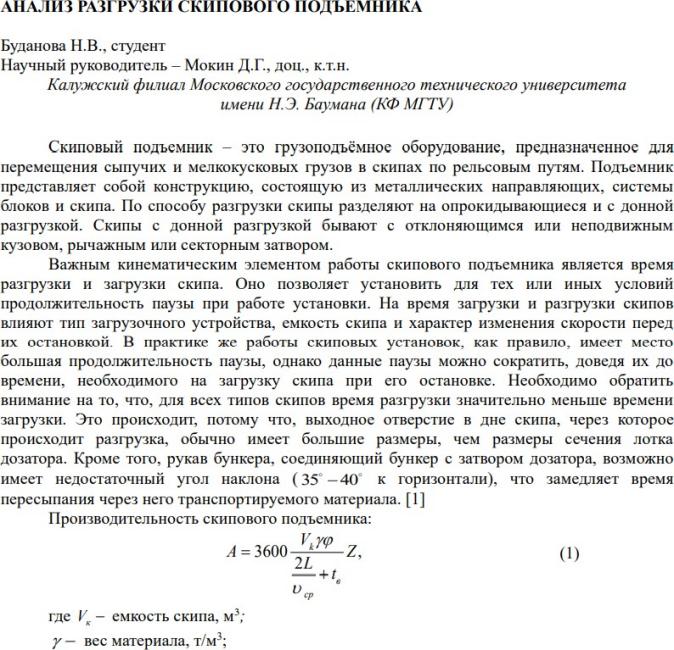 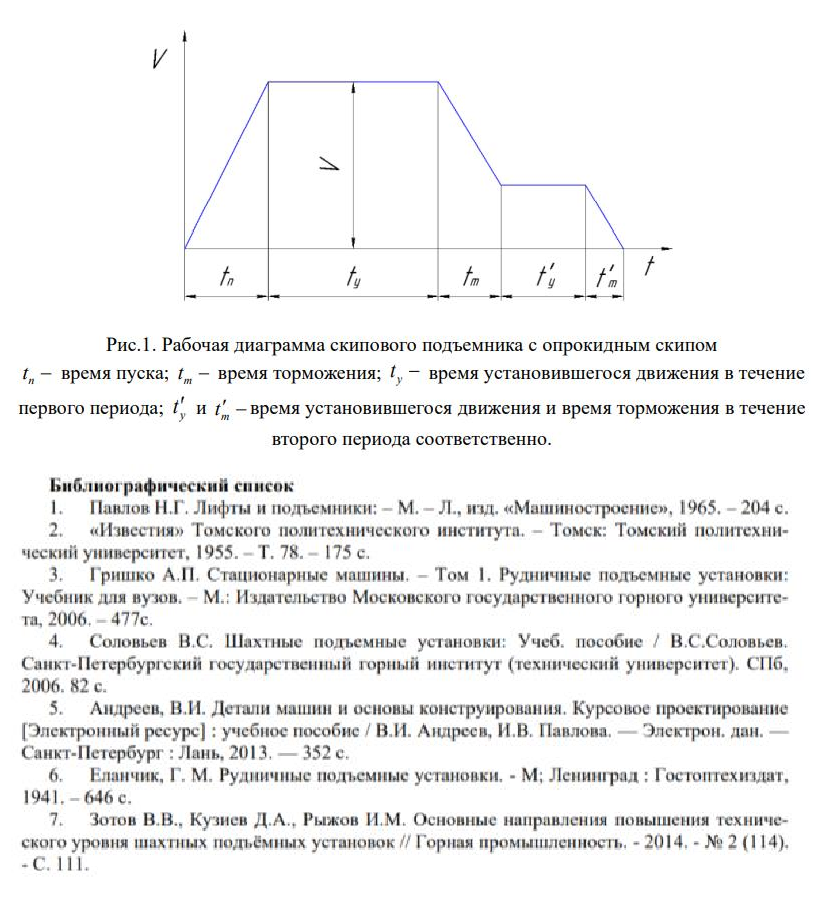 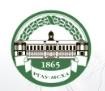 Федеральное государственное бюджетноеобразовательное учреждение высшего образования«Российский государственный аграрный университет – МСХА имени К.А. Тимирязева»Прием заявок на участиедо 10.05.2022 г.Прием докладов для публикации в сборнике материалов конференциидо 11.05.2022 г.Работа конференции12-13.05.2022 г.10:30-17:00ФИО1 (полностью)ДолжностьНаименование ВУЗа (организации), городСтранаЭлектронный адресТелефонФИО, учёные степень и звание руководителяФИО соавторов (полностью), их должностиНазвание материалов докладаСекция